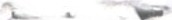 SAN JUAN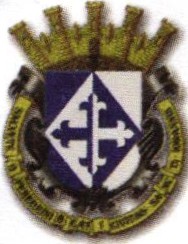 de los LAGOSBD	;ION TECNICA DE ADQUISICIONESPrimer Informe de la ComisiónEspecial del H. Ayuntamiento Constitucional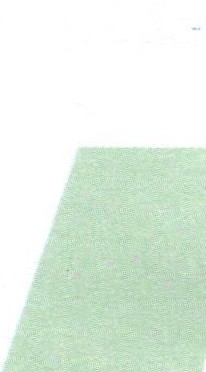 San Juan de los Lagos, Jalisco, 2018-2021LCI JESUS UBALDO MEDINA BRISEÑO , como Presidente de la Comisión de Planeación y Desarrollo Urbano de San Juan de los Lagos, me dirijo a ustedes miembros del Cabildo , con el fin de presentar informe de actividades de dicha comisión .De  quienes  la  integran,  en  cumplimiento  al  REGLAMENTO  DE  LA  COMISIONTECNICA DE ADQUISICIONES,  publicado el día 1 de Febrero del 2019,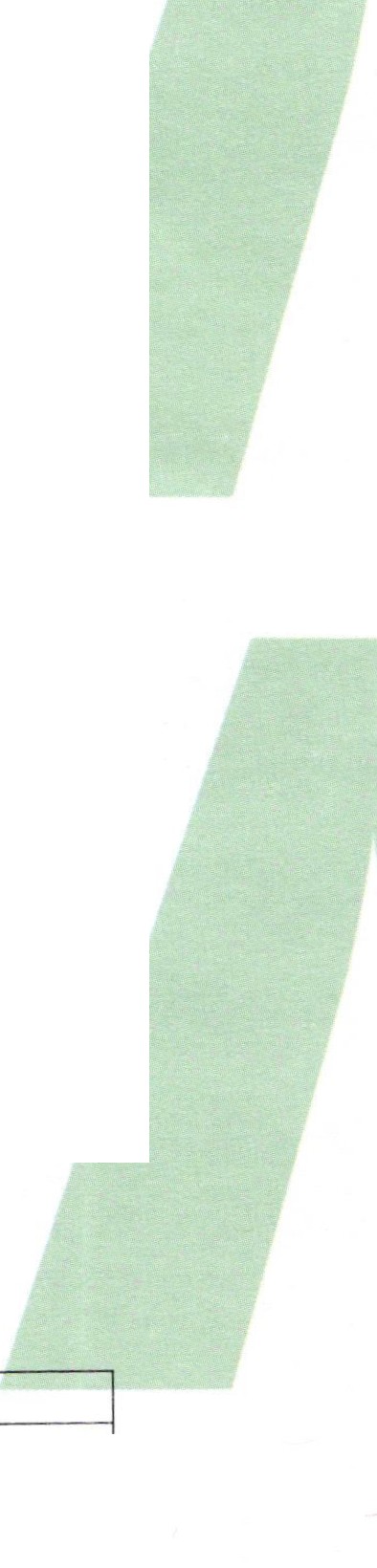 l.	El Presidente Municipal o su representante , que será el Presidente del Consejo .LCI JESUS UBALDO MEDINA BRISEÑO11.	El Tesorero  Municipal.  FELIPE  DE JESUS  RUIZ  PEREZ111.	El    Regidor	Presidente	de	la    Comisión	de	Hacienda	LIC.     DENISALEJANDRA  PLASCENCIA CAMPOS .El Regidor representación  de PARTIDO .	MTRA. CLAUDIA JEANETTECARRANZA SANTOS ..	El  Regidor  representación  del  PARTIDO  LIC.  IVAN  JOSE  DE  JESUSVELOZ MUÑOZ .El   regidor   representación   del   PARTIDO.   LIC.   NORMA	ELIZABETHMACIAS AGUIRRE.VIl.	El   Regidor   representación	del	PARTIDO .   MTRA	OLIVIA	GUILLENPADILLAEl Regidor representante del PARTIDO . ORA LAURA ANGELICA  CHAVEZCONTRERAS.El Director de la Unidad de Compras . C. YOLANDA GONZALEZ .Representante del Sector  Empresarial.  CAMARA  DE COMERCIO  MIGUEL ANGEL MARQUEZ DE ALBA.Representante del Sector Empresarial COPARMEX JOSE GUADALUPECAMPOS.Contralor Municipai.LCP.  FEDERICO LOPEZ PADILLAREGISTRO DE ACTIVIDADES .eriodo de enero al mes de Julio del año 2019 	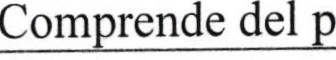 • 01 (395) 785 00Simón Hernández 1, Centro, 47000San Juan de los Lagos, )al.www.sanjuan .gob.mxO AlcaldiaSJL_..   \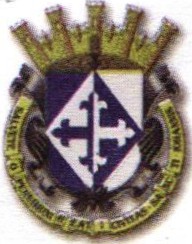 SAN JUANdek>s LAGOS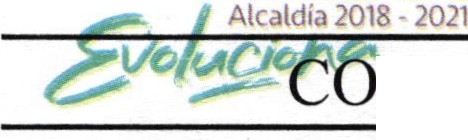 MISION TECNICA DE ADQUISICION ESDestacado.1.-Se da seguimiento a las requisiciones que se presentan ante la UNIDAD CENTRAL DE COMPRAS2 .-lmplementacion de acciones encaminadas a los criterios de Transparencia de compras .3.-Generar equilibrio en las finanzas del municipio , determinando acciones de compra sobre el PRESUPUESTO ASIGNADO PARA C	A DIRECCION ,respetando las cantidades asignadas a cada cuenta	relación al PAC2019(PROGRAMA  ANUAN  DE COMPRAS).	.	.  	_  ...... ··	\	....,m\¡.l!  l!ltni u·•Jl	1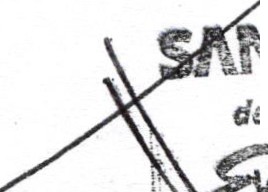 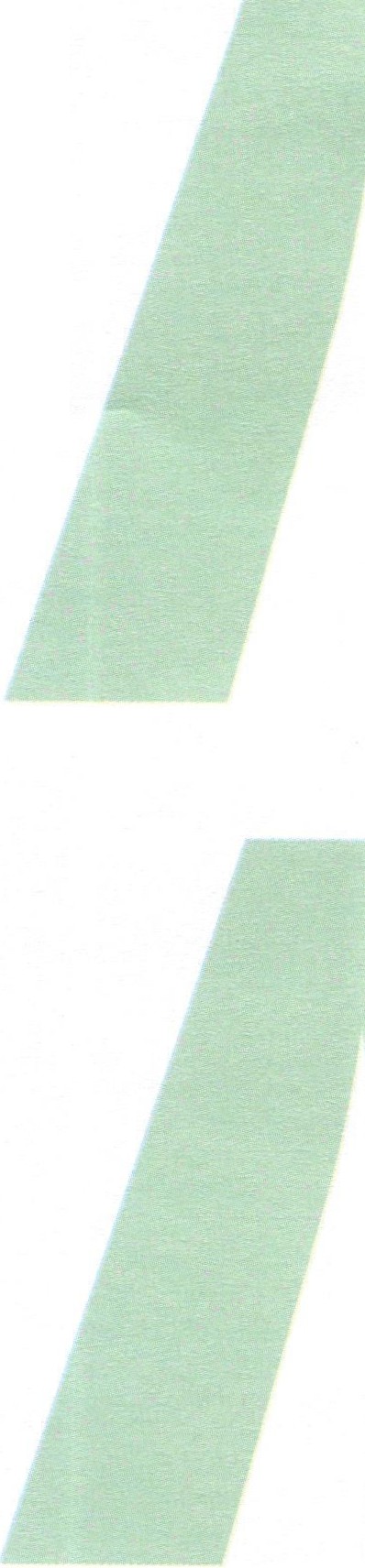 tl	J -'M	\de  fosll\GOS  '	'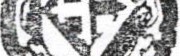 slakí ;tt18 • 20;H	,---:-:- -:---:-;il"=-	.,._· :,..--J  =--:::---	. ..:.JiLIC. Je   ·	a do  ·· .   rna BriseñoPresidente Municipal de San Juan de los Lagos.• 01 (395) 785 00 01Simón Hernández 1, Centro, 47000San juan de los lagos, ]al.www.sanjuan .gob.mx	O AlcaldiaSJL